The Story of Redemption: Exodus 20:15Thinking back on this week’s sermon, was there anything you heard for the first time or that caught your attention, challenged, or confused you?Our culture is increasingly using language to manipulate fact. What are some other words or descriptions our culture has for stealing that have the effect of neutralizing or even condoning what should rightly be called stealing?How would you respond to someone who saw hypocrisy between this commandment and passages such as Deuteronomy 20:10-15 and Numbers 31:25-35?If excesses of entertainment, rest, relaxation, etc. can be seen as stealing the gifts God has given you, how do you find a balance between service and healthy rest?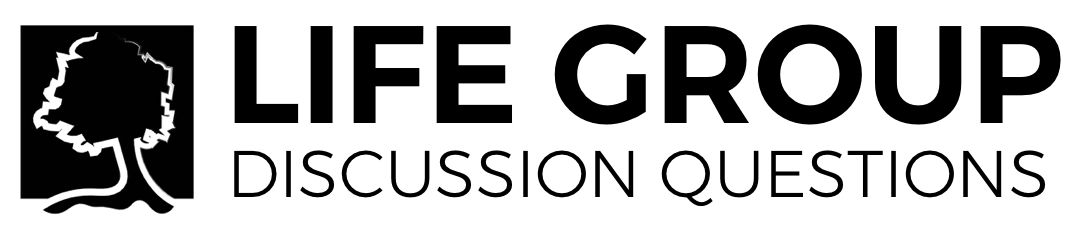 Does need ever remove the sin from stealing? For example, is it wrong if a man steals a loaf of bread to feed his starving family if he has no other means of provision?In what ways is our system of economic capitalism in conflict with, or supportive of, this command?If you have stolen (software, music, money, creative credit, time at work, etc.), what would a biblical model of repentance and restoration look like?Make an argument for why our current healthcare laws are or are not government mandated theft.Companies often use business strategies which suppress or oppress their competitors in ways that are sinful under this commandment. Are Christian’s free to be employed by such companies? Why or why not?